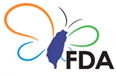 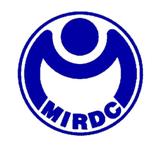 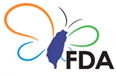 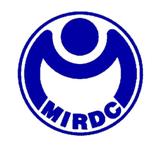 內容如報名人數過多，主辦單位保留報名之審核權利 (每單位將以2名為限) 且額滿為止!!主辦單位衛生福利部食品藥物管理署承辦單位金屬工業研究發展中心時間105年3月30日(三) 下午 13:00~17:00地點中國文化大學推廣教育部 大新館4樓 數位演講廳(大新館：100台北市中正區延平南路127號)報名截止日期105年3月28日 (或額滿為止)時間講    題主講人13:00~13:10報到13:10~14:00醫療器材優良流通規範(GDP)條文與品質系統程序書-管理次系統金工中心14:00~15:10醫療器材優良流通規範(GDP)條文與品質系統程序書-產品實現金工中心15:10~15:30Break15:30~16:40實例探討金工中心16:40~17:00意見交流金工中心